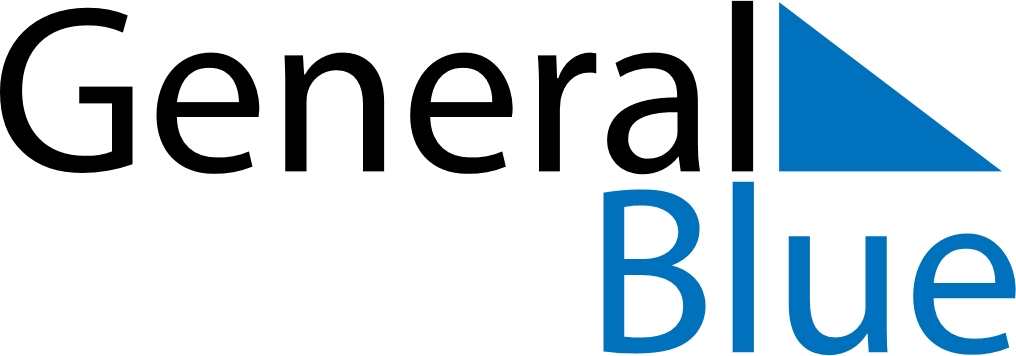 Weekly CalendarMay 23, 2027 - May 29, 2027Weekly CalendarMay 23, 2027 - May 29, 2027Weekly CalendarMay 23, 2027 - May 29, 2027Weekly CalendarMay 23, 2027 - May 29, 2027Weekly CalendarMay 23, 2027 - May 29, 2027Weekly CalendarMay 23, 2027 - May 29, 2027Weekly CalendarMay 23, 2027 - May 29, 2027SundayMay 23SundayMay 23MondayMay 24TuesdayMay 25WednesdayMay 26ThursdayMay 27FridayMay 28SaturdayMay 295 AM6 AM7 AM8 AM9 AM10 AM11 AM12 PM1 PM2 PM3 PM4 PM5 PM6 PM7 PM8 PM9 PM10 PM